.Toe, Heel, Shuffle Back R  Toe, Heel, CoasterstepShuffle,  ½ Pivot-Turn ,Step-Hold, Full-TurnRocking Chair, Jazz Box CrossChasse Right,  Rock-Step Back Chasse Left, Rock-Step BackFigure of  8 vineRock-step, Shuffle back, triple turn, rock-step vorDiagonal back step-tuuch-clap 4xJazz box ¼ turn, monterey turnAUF EIN NEUESGood Hearted Woman (de)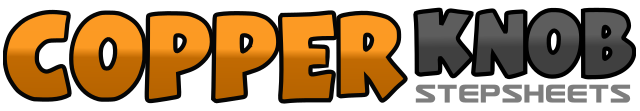 .......Count:64Wall:4Level:.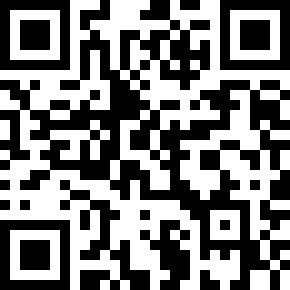 Choreographer:Eva Kosnar (DE) - Juli 2011Eva Kosnar (DE) - Juli 2011Eva Kosnar (DE) - Juli 2011Eva Kosnar (DE) - Juli 2011Eva Kosnar (DE) - Juli 2011.Music:Good Hearted Woman - Harry Bonanza & BandGood Hearted Woman - Harry Bonanza & BandGood Hearted Woman - Harry Bonanza & BandGood Hearted Woman - Harry Bonanza & BandGood Hearted Woman - Harry Bonanza & Band........1-2Rechte Spitze neben LF stellen rechte Ferse neben LF stellen3&4RF zurück, LF dazu, RF zurück5-6wie 1-2 nur mit links7&8LF zurück, RF dazu, LF nach vor1&2RF vor, LF dazu, RF vor3-4LF vor auf beiden Ballen ½ Drehung rechts5-6LF steigt vor, halten7-8½ Drehung auf LF nach links,  RF steigt zurück, 1/2 Drehung links auf RF, LF steigt vor1-4RF vor, Gewicht zurück auf links, RF zurück, Gewicht zurück auf links5-8RF kreuzt über LF, LF steigt zurück, ¼ Drehung rechts RF steigt nach rechts, LF kreuzt über RF1&2RF nach rechts LF dazu, RF nach rechts3-4LF zurück, Gewicht wieder RF5&6LF nach links, RF dazu, LF nach links7-8RF zurück, Gewicht wieder LF1-4RF nach rechts, LF kreuzt hinter RF, ¼ Drehung rechts, RF vor,  LF vor5-8½ Drehung rechts auf beiden Ballen, ¼ Dreh. rechts LF nach links, RF kreuzt hinter LF, ¼ Drehung  links LF steigt vor1-2RF vor, Gewicht wieder auf LF3&4RF zurück, LF dazu, RF zurück5-6½ Drehung links l-r-l7-8RF vor, Gewicht wieder auf LF1-4RF schräg zurück, LF dazu und klatschen, LF schräg zurück, RF dazu und klatschen5-8wie 1-41-4RF kreuzt über LF LF steigt zurück, ¼ Drehung rechts, RF zur Seite, LF dazu5-8RF point nach rechts, ½ Drehung rechts, RF neben LF stellen, LF point links und neben RF abstellen